 Outdoor Learning-Go wild!Memory GameWhat you will need: collection of natural items (e.g. leaves, feathers, twigs, stones)Ask your child to collect a number of items from around the garden. Next place the items into the middle of a circle. Now memorise all the items in the circle. Ask your child to turn away and remove one of the items. Can your child spot which item has been removed? Repeat until all the items have been removed. Challenge: Remove more than 1 item. Can you spot which items have been removed?LettersWhat you will need:Variety of natural resources scattered around in the garden.Muddy patch or sandpitLetter (from an animal) hidden somewhere in the areaAsk your child to find the hidden letter and see which animal has written to them. Tell your child that you have no pens, pencils or paper to write a reply. How will you reply to the letter? Encourage your child to find the objects scattered around, to either form letters or use for writing in the sand/mud.Challenge: Can you include an adverb and adjective in your letter?I SpyWhat you will need:Cardboard tubesOutdoor areaGive your child a cardboard tube. Ask your child to explore the garden using the tube to focus on specific things, up close or far away. Encourage your child to show another family member or yourself he natural items they have found.Challenge: Can you write the name of the items you have found and a description? 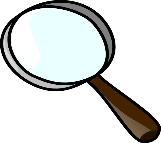 Design your own woodlandWhat you will need:Large piece of paper and penOutdoor area/areaAsk your child to walk around the garden and discuss the natural things they can see. Which do they like/dislike and why? Ask them to use their imagination to help design their prefect woodland area, including the things they have seen that they like. Challenge: Can you draw some interesting characters for your woodland area?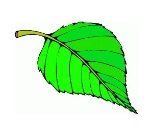 Animal habitatWhat you will need:Collection of natural items scattered around the outdoor area/gardenAsk your child what a habitat is. Can they give you any examples? Discuss what types of ‘homes’ different animals live in and what materials they use to make these homes. Encourage your child to search for some items that could be used to make a habitat for an animal. Maybe your child could design their habitat before they make it. Finally have a go at making some suitable homes for animals, in different places, e.g. a home for a bird-in a tree.Challenge: Can you invent your own animal and home for them to live in?ShapesWhat you will need:Collect nine sticks or twigs of various lengthsSupport your child to collect a variety of sticks/twigs. Discuss different shape names. It might help if you and your child practise drawing the shapes before you start the activity. Next, using the sticks arrange them to make different shapes.Challenge: Can you make a 3D shape using the sticks/twigs?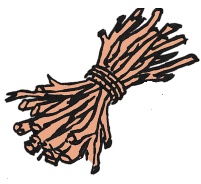 